Resources for further learning:“California warehouse boom comes with health, environmental costs for Inland Empire residents” by Jim Newton (CalMatters) https://calmatters.org/commentary/2023/01/inland-empire-california-warehouse-development/“Free Shipping Isn’t Free for Everyone” by Judith Lewis Mernit, Produced by Geoff McGhee (Sierra, The Magazine of The Sierra Club) https://www.sierraclub.org/sierra/free-shipping-isn-t-free-for-everyone“Warehouse Boom Transforms the Inland Empire” by Rachel Uranga (Los Angeles Times) https://www.latimes.com/california/story/2023-02-05/warehouses-big-rigs-fill-inland-empire-streets“Decades of Building Power for Racial, Economic, Housing, and Environmental Justice” (Neighborhood Funders Group) https://nfg.org/events/2021-southern-californias-inland-region-learning-visit/Additional resources for a deeper dive:“Region in Crisis: The Rationale for a Public Health State of Emergency in the Inland Empire“ by The Center for Community Action and Environmental Justice (CCAEJ)https://www.ccaej.org/projects-3Moving Forward Network Resource Library: https://www.movingforwardnetwork.com/mfn-resource-library/#five-column-portfolio|warehouses|1See map below:There are more than 3,000 warehouses in San Bernardino County and nearly a thousand more in Riverside County. (Graham Brady / Redford Conservancy at Pitzer College) Map Sourced from LA Times 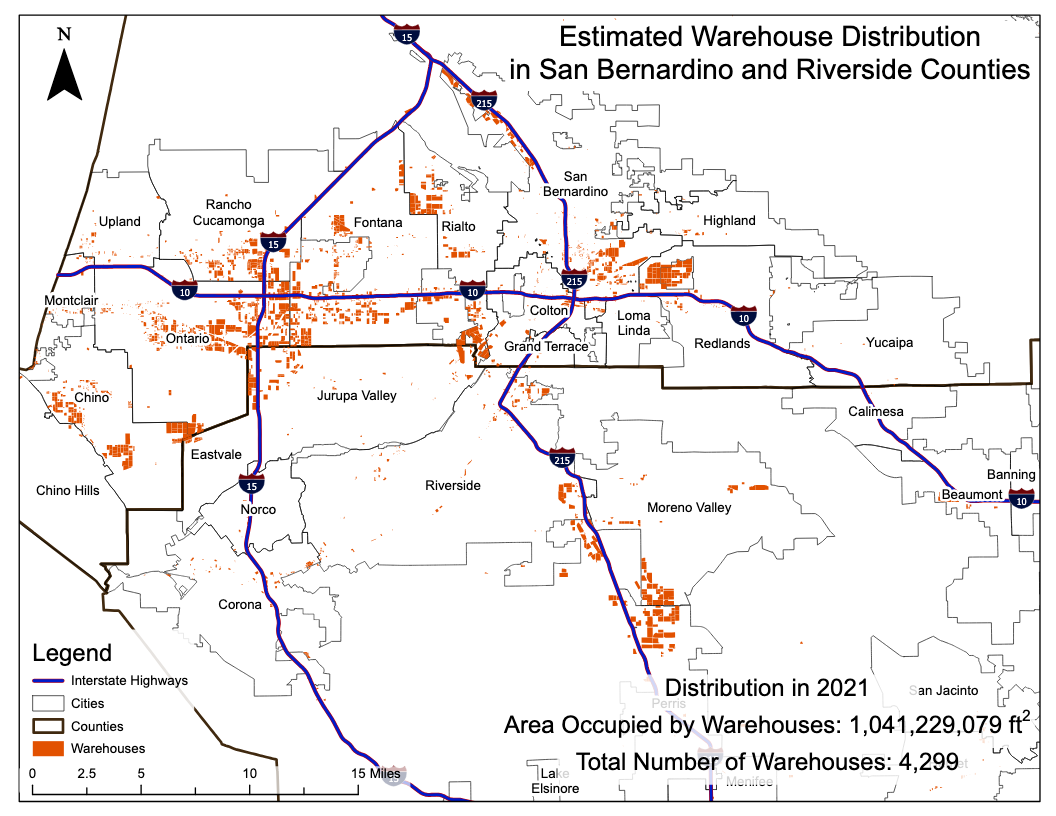 